Publicado en Barcelona el 03/10/2019 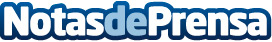 El check-in online en Apartamentos Turísticos, una realidad en AB Apartment BarcelonaAB Apartment Barcelona, la primera empresa de alquiler vacacional en Barcelona en implementar el Check-in Online en Apartamentos TurísticosDatos de contacto:Marta Pons(+34) 934 813 577 (ENota de prensa publicada en: https://www.notasdeprensa.es/el-check-in-online-en-apartamentos-turisticos_1 Categorias: Internacional Inmobiliaria Cataluña Turismo E-Commerce http://www.notasdeprensa.es